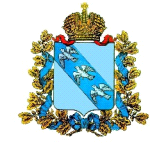 АДМИНИСТРАЦИЯЗУЕВСКОГО СЕЛЬСОВЕТАСОЛНЦЕВСКОГО РАЙОНА                                                  КУРСКОЙ ОБЛАСТИРАСПОРЯЖЕНИЕот 3 сентября 2021года    № 60                         с.ЗуевкаО подготовке и проведении осенне-зимнего пожароопасного сезона 2021- 2022 годов  на территории Зуевского сельсовета Солнцевского района Курской областиВ соответствии с Федеральным законом от 21.12.1994 года № 69-ФЗ «О пожарной безопасности», Федеральным законом от 06.10. 2003 года №131 – ФЗ «Об общих принципах организации местного самоуправления в Российской Федерации», Уставом Зуевского сельсовета , в целях обеспечения защищенности населенный пунктов и объектов на территории Зуевского сельсовета Солнцевского района Курской области в ходе осеннее- зимнего пожароопасного сезона 2021-2022 годов, предупреждения чрезвычайных ситуаций и гибели людей на пожарах:1. Утвердить прилагаемый План мероприятий по подготовке и проведении осенне-зимнего пожароопасного сезона 2021- 2022 годов на территории Зуевского сельсовета Солнцевского района Курской области.2. Контроль за выполнение настоящего распоряжения оставляю за собой.3. Распоряжение вступает в силу со дня его подписания.Глава Зуевского сельсовета                                   М.А.Стрекалова